[[[[[[[[[	SYED ZAHEER AHAMEDzaheerahamadsyed@gmail.com    		                                                                               +91- 8465886641                 	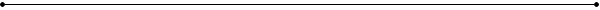 CAREER OBJECTIVE:	To obtain a challenging and competitive position as a Mechanical Engineer which offers an ample of opportunities for professional growth, where I can make use of analytical skills and there by contribute to the development of the organization.EDUCATIONAL QUALIFICATION:Academic careerTechnical ProficiencyACADEMIC PROJECTS:MINITitle	: “STUDY ON  DIFFERENT TYPES OF DIFFERENTIAL GEARS” Objective	: The aim of the project is to learn the types of differential gears  identify the drawbacks and suggest improvementsMAJOR	Title		: “ FABRICATION OF MULTI PURPOSE AGRICULTURAL ROBOT ”Objective	: The aim of the project is to fabricate a robot ,which used in agricultural purpose for seed  spraying and digging.ACTIVITIES AND SKILLS:Co-curricular Activities:Organized a DESIGN THINKING WORKSHOP for juniors in collaboration with ISB-TEP program in our college. Under went INTERNSHIP TRAINING PROGRAMME on “STUDY OF CNC MACHINES IN WHEEL SHOP” at RAILWAY WAGON WORKSHOP, VIJAYAWADA Workshops:Participated in SIX SIGMA workshop.Participated in FUSION 360 workshopParticipated in NON-DESTRUCTIVE TESTING workshop.Extra-curricular Activities:I participated in GUNTUR SCIENCE FAIR 2010 .I got third prize in  SSC in 2011 in my school.PERSONAL TRAITS:Leadership qualitiesCritical thinkingManaging skillsTalkative natureHard workingHOBBIES/INTERESTS:SportsLiteraturedrawingPERSONAL DETAILS:Date of Birth				: 15 august, 1996Father’s name			: Sd  Imam shareefMother’s name			: SD  MumtazGender					: MaleLanguages Known			:  English, Telugu, and HindiAddress			: D-NO: 1-83kondepaduprathipadu (mdl), Guntur(dst), 522019.DECLARATION	I hereby declare that whatever has been declared in the resume is true to my maximum possible knowledge.PLACE	: Guntur																		            (SYED ZAHEERAHAMED)S.NOCOURSENAME OF THE INSTITUTIONBOARDYEAR OF PASSINGPERCENTAGE1B.Tech (Department of Mechanical Engineering)KKR & KSR Institute of Technology and SciencesJNTU, KAKINADA2017622Intermediate(MPC)Sri chaithanya Junior CollegeBoard of Intermediate Education201379310th classZPH SchoolBoard of SSC Education201184